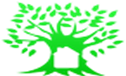 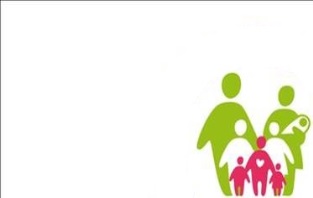 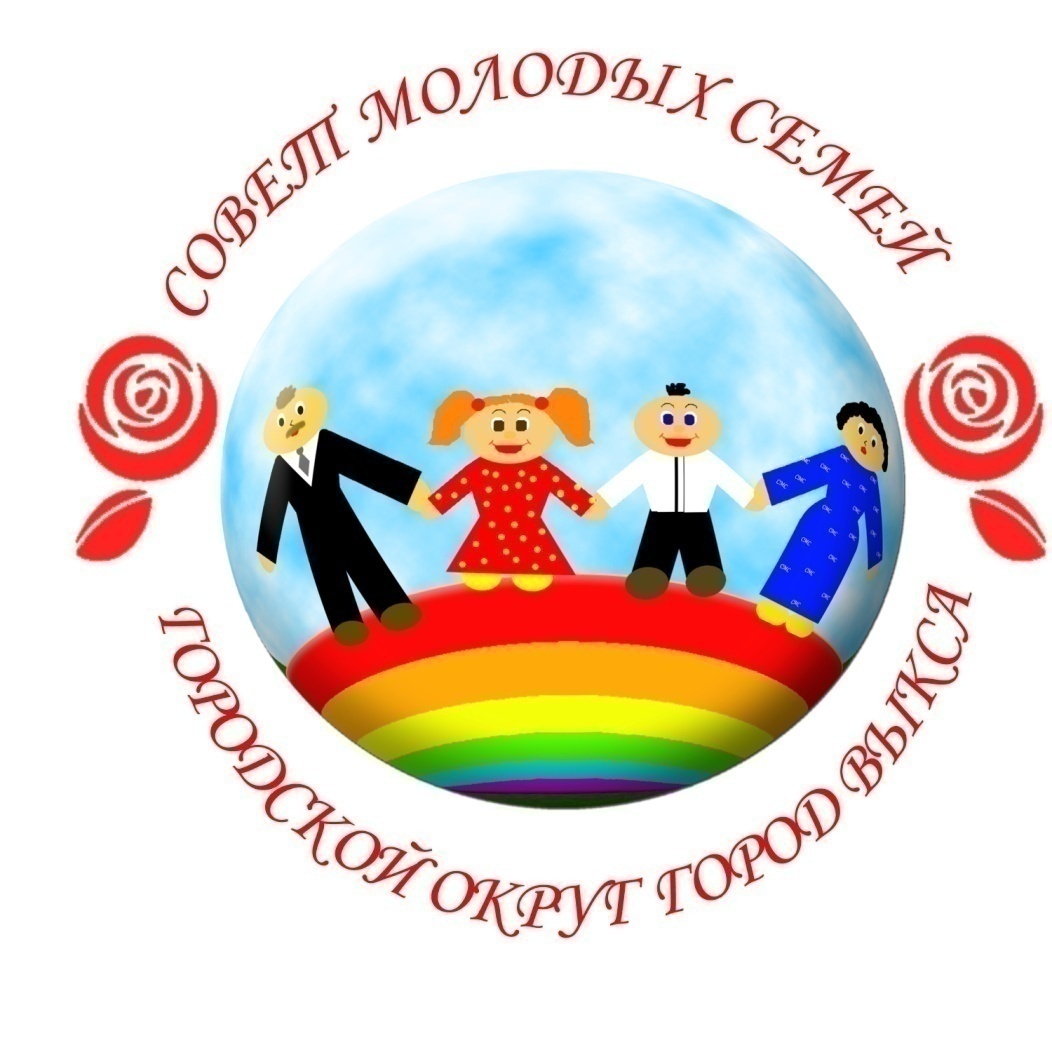 общественная организация городского округа г. ВыксаНижегородской области«СОВЕТ МОЛОДЫХ  СЕМЕЙ»ПРИГЛАШАЕТ всех выксунцев и гостей нашего города5 июля 2014 года на «ВЕЛОПИКНИК»Контактная информация:тел. 8(83177)3-20-43, http://vk.com/club72170408тел.+79103896007факс 8(83177)3-53-90e-mail: Berezinaelena19@mail.ru10.45 – 11.30 Веломарафон10.45 – 11.30 Веломарафон10.45 – 11.30 Веломарафон10.45   Сбор участников велопробега. Инструктаж.г. Выкса, Красная площадь (перед зданием администрации городского округа г. Выкса)(к участию  приглашаются все желающие в возрасте от 14 лет, заявившие об участии заранее в оргкомитет по тел. 3-20-43, e-mail: Berezinaelena19@mail.ru (ФИО, возраст)  или зарегистрировавшиеся в месте старта 05.07.2014 до 10.45 ; участие лиц до  14 лет допускается вместе с родителями)11.00Старт11.00-11.30Веломарафон по маршрутуКр. Площадь, ул. Ак. Королева, круговое движение «У сосны», ул. Островского, ул. Кр. Зори, ул. Ленина, пл. Металлургов, плотина Верхнего пруда, ул. М. Горького, кафе «Звезда» на территории пляжа в районе ул. М. Горького11.30 - 14.30Велопикник11.30 - 14.30Велопикник11.30 - 14.30Велопикник11.30 - 11.40парковка велосипедов на велостоянку, расположение участников велопикника, организация места отдыхатерритория  пляжа в районе ул. М. Горького11.40 – 11.50музыкальный  номервыступление детской группы «Карамельки»11.50 – 12.40веселые конкурсы с велосипедами для мужчин, женщин и детейспециальная трасса рядом с летним кафе12.40 – 12.50музыкальный номерДосчатинский Дом творчества11.40 – 13.30мастер-классы для детей и взрослых:«ромашковая поляна» (изготовление символа праздника – цветка «ромашка» из различных материалов);поделки из соленого теста;аквагрим;прическа своими руками;дизайн ногтей;обучающее занятие по правилам дорожного движения для детей «Мой друг – велосипед»;как правильно выбрать велосипед; первичная починка велосипеда;конкурс фирменных рецептов семейных блюд семейный десант с центральной библиотекой «Под семейным зонтиком»летнее кафеукрашение летнего кафе ромашками, изготовленными участниками Велопикникамастер-класс по использованию велосипеда в качестве личного транспорта; на мастер-классе  расскажут о том, как правильно парковаться, об особенностях передвижения по городу и основах безопасного вождения в городской средездесь вы получите ответы на вопросы: какие инструменты стоит возить с собой при передвижении по городу, как выполнить первичный ремонт велосипеда, что делать, если прокололось колесо? на конкурс предоставляется фирменное семейное блюдо, приготовленное заранее, а также рецепт блюда на бумажном и электронном носителях. Планируем создать свою кулинарную книгу и разместить в нашей группе http://vk.com/club72170408интерактивная игра для детей13.30 – 14.20конкурсно-развлекательная программа (конкурс семейных пар «Рецепт счастья», перетягивание каната, шуточные конкурсы, игры для зрителей, хороводы)14.20-14.30Музыкальный номерЩербатова Татьяна14.30подведение итогов, общая фотография, сладкий стол, ухаГенеральные партнеры мероприятия:отдел молодежной политики администрация городского округа город Выксакафе «Звезда»Спонсоры мероприятия:суши-бар «ИНЬ-ЯНЬ»магазин электротоваров «ЭЛДОМ»клуб красоты «ДЕЖАВЮ»такси «ЦЕНТРАЛЬНОЕ»автомойка «НА ЖУКОВКЕ»SPA магазин «ТИАНДЕ»магазин запчастей для иномарок «CAR –DI- Nal»торговый центр «КРАСОЧНЫЙ»